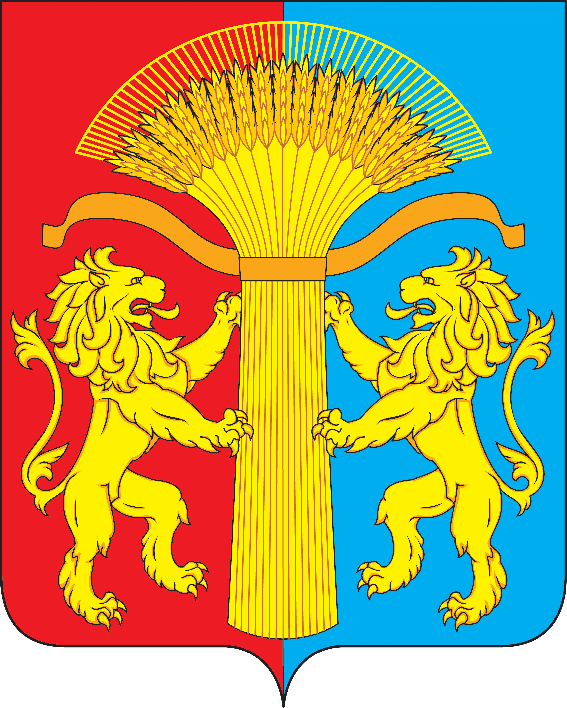 АДМИНИСТРАЦИЯ КАНСКОГО РАЙОНАКРАСНОЯРСКОГО КРАЯПОСТАНОВЛЕНИЕ09.12.2021  		 			г.Канск		                       № 641-пгОб утверждении Порядка предоставления жилых помещений муниципального специализированного жилищного фонда муниципального образования Канский районВ соответствии с Жилищным кодексом Российской Федерации, Федеральным законом от 06 .10.2003 № 131-ФЗ «Об общих принципах организации местного самоуправления в Российской Федерации», постановлением Правительства Российской Федерации от 26.01.2006 № 42 «Об утверждении Правил отнесения жилого помещения к специализированному жилищному фонду и типовых договоров найма специализированных жилых помещений», руководствуясь статьями 25, 30 Устава Канского района Красноярского края, ПОСТАНОВЛЯЮ:1.Утвердить Порядок предоставления жилых помещений муниципального специализированного жилищного фонда муниципального образования Канский район согласно приложению к настоящему постановлению.2. Контроль за исполнением настоящего постановления возложить на заместителя Главы Канского района по оперативным вопросам С.И. Макарова.3. Постановление подлежит опубликованию в официальном печатном издании «Вести Канского района» и размещению на официальном сайте муниципального образования Канский район в информационно-телекоммуникационной сети «Интернет».4. Постановление изготовлено и подписано в 3 (трех) экземплярах.5. Постановление вступает в силу со дня подписания. Глава Канского района                                                                    А.А. ЗаруцкийПриложение к постановлениюот 09.12.2021 № 461-пгПорядок предоставления жилых помещений муниципального специализированного жилищного фонда муниципального образования Канский районНастоящий Порядок предоставления жилых помещений муниципального специализированного жилищного фонда муниципального образования Канский район (далее – Порядок) разработан в соответствии с Жилищным кодексом Российской Федерации (далее «ЖК РФ») и устанавливает порядок и основания предоставления жилых помещений муниципального специализированного жилищного фонда Канского района отдельным категориям граждан.Общие положения1.1. Специализированный жилищный фонд муниципального образования Канский район – это совокупность жилых помещений муниципального жилищного фонда муниципального образования Канский район, предназначенных для проживания отдельных категорий граждан. 1.2. К жилым помещениям специализированного жилищного фонда муниципального образования Канский район относятся:- служебные жилые помещения;- жилые помещения в общежитиях;- жилые помещения маневренного фонда.1.3. Включение жилого помещения в специализированный жилищный фонд с отнесением к определенному виду специализированных жилых помещений, а также исключение его из указанного фонда осуществляется на основании постановления администрации Канского района (далее - Уполномоченный орган). 1.4. Специализированные жилые помещения не подлежат отчуждению, передаче в аренду, в наем, кроме случаев передачи таких помещений по договорам найма, предусмотренным разделом IV ЖК РФ.1.5. Специализированные жилые помещения должны быть пригодными для постоянного проживания граждан (отвечать установленным санитарным и техническим правилам и нормам, требованиям пожарной безопасности, экологическим и иным требованиям законодательства), быть благоустроенными применительно к условиям муниципального образования Канский район.1.6. Специализированные жилые помещения предоставляются по договору найма специализированного жилого помещения, заключаемого в письменной форме. 2.	Порядок предоставления служебных жилых помещений2.1. Служебные жилые помещения предназначены для проживания граждан в связи с характером их трудовых отношений с органом местного самоуправления, муниципальными учреждениями Канского района, в связи с избранием на выборные должности в органы местного самоуправления Канского района. 2.2.	Служебные жилые помещения предоставляются следующим категориям граждан:- лицам, избранным на выборную должность в органы местного самоуправления Канского района;- работникам, состоящих в трудовых отношениях с органами местного самоуправления Канского района, в связи с характером трудовых отношений;- работникам, состоящим в трудовых отношениях с муниципальными учреждениями Канского района, в связи с характером трудовых отношений.2.3.	Для получения служебных жилых помещений граждане лично подают в Уполномоченный орган следующие документы:- заявление о принятии на учет в качестве нуждающегося в предоставлении служебного жилого помещения;- документ, удостоверяющий личность гражданина и членов его семьи;- документ, подтверждающий наличие у гражданина трудовых отношений с органом местного самоуправления, муниципальным учреждением, иной организацией, избрание на выборную должность в орган местного самоуправления (заверенная копия трудовой книжки, копия трудового договора, или иной документ) - справку о составе семьи;- выписку из домовой книги;- документ, на основании которого заявитель и члены его семьи используют жилое помещение, где они проживают на момент подачи заявления;- справку из органа, осуществляющего государственную регистрацию прав на недвижимое имущество и сделок с ним, об отсутствии у гражданина и членов его семьи жилого помещения в собственности в населенном пункте по месту работы (службы, учебы).2.4.	Уполномоченный орган после получения документов, указанных в пункте 2.3. настоящего Порядка, подготавливает проект постановления администрации Канского района о предоставлении служебного помещения. На основании постановления администрации Канского района о предоставлении служебного помещения администрация Канского района (действующее от ее имени уполномоченное лицо) (далее- Наймодатель) заключает договор найма служебного помещения с гражданином (далее – Наниматель) в соответствии с требованиями ЖК РФ.2.5.	После окончания срока договора найма служебного помещения Наниматель и проживающие с ним члены семьи обязаны освободить служебное помещение и сдать его по акту Наймодателю в течение 10 дней.Порядок предоставления жилых помещений в общежитияхЖилые помещения в общежитиях предназначены для временного проживания граждан в период их работы, службы или обучения.Под общежития предоставляются специально построенные или переоборудованные для этих целей дома либо части домов.3.2.	Для получения служебных жилых помещений в общежитии граждане лично подают в уполномоченный орган следующие документы:- заявление о предоставлении жилого помещения в общежитии;- документ, удостоверяющий личность гражданина и членов его семьи;- справку о составе семьи;- документ, на основании которого заявитель и члены его семьи используют жилое помещение, где они проживают на момент подачи заявления;- справку из органа, осуществляющего государственную регистрацию прав на недвижимое имущество и сделок с ним, об отсутствии у гражданина и членов его семьи жилого помещения в собственности в населенном пункте по месту работы (службы, учебы).3.3.	Уполномоченный орган района после получения документов, указанных в пункте 3.2. настоящего Порядка, подготавливает проект постановления администрации Канского района о предоставлении служебного жилого помещения в общежитии.Постановление администрации Канского района о предоставлении служебного жилого помещения в общежитии является основанием для заключения Наймодателем договора найма жилого помещения в общежитии с гражданином в соответствии с требованиями ЖК РФ.3.4.	После окончания срока договора найма служебного жилого помещения Наниматель и проживающие с ним члены семьи обязаны освободить служебное жилое помещение и сдать его по акту Наймодателю в течение 10 дней.Предоставление жилых помещений маневренного фонда4.1.	Жилые помещения маневренного фонда предназначены для временного проживания:4.1.1. граждан в связи с капитальным ремонтом или реконструкцией дома, в котором находятся жилые помещения, занимаемые ими по договорам социального найма;4.1.2. граждан, утративших в результате обращения взыскания на жилые помещения, приобретенные за счет кредита банка или иной кредитной организации либо средств целевого займа, предоставленного юридическим лицом на приобретение жилого помещения, заложенные в обеспечение возврата кредита или целевого займа, если на момент обращения взыскания эти жилые помещения являются для них единственными;4.1.3 граждан, у которых единственные жилые помещения стали непригодными для проживания в результате чрезвычайных обстоятельств;4.1.4 граждан, у которых жилые помещения стали непригодными для проживания в результате признания многоквартирного дома аварийным и подлежащим сносу или реконструкции;4.1.5. – иных граждан в случаях, предусмотренных законодательством.4.2. Для получения жилых помещений маневренного фонда граждане предоставляют в уполномоченный орган документы, подтверждающие конкретные основания предоставления жилых помещений маневренного фонда:- заявление о предоставлении им жилого помещения маневренного фонда;- документ, удостоверяющий личность гражданина и членов его семьи;- справку о составе семьи;- документ, на основании которого заявитель и члены его семьи используют жилое помещение, где они проживают на момент подачи заявления;- характеристика жилого помещения (общая и жилая площади, количество комнат), подлежащего капитальному ремонту или реконструкции;- справку из органа, осуществляющего государственную регистрацию прав на недвижимое имущество и сделок с ним, о зарегистрированных объектах собственности в собственности муниципального образования Канский район.- копию постановления администрации Канского района о капитальном ремонте, реконструкции жилых помещений муниципального жилищного фонда и переселении граждан в маневренный фонд на период проведения капитального ремонта, реконструкции муниципального жилищного фонда; - документы, подтверждающие факт обращения взыскания на жилое помещение, договор кредитования, займа; - документы, удостоверяющие, что единственное жилое помещение граждан стало непригодным для проживания в результате чрезвычайных обстоятельств.4.3.	Уполномоченный орган после получения документов, указанных в пункте 4.2. настоящего Порядка, подготавливает проект постановления администрации Канского района о предоставлении жилого помещения маневренного фонда.Постановление администрации Канского района о предоставлении жилого помещения маневренного фонда является основанием для заключения Наймодателем договора найма жилого помещения маневренного фонда с гражданином в соответствии с требованиями ЖК РФ.4.4.	Договор найма жилого помещения маневренного фонда заключается на период:- до завершения капитального ремонта или реконструкции дома (при заключении такого договора с гражданами, указанными в пункте 4.1.1. настоящего Порядка;- до завершения расчетов с гражданами, утратившими жилые помещения в результате обращения взыскания на них, после продажи жилых помещений, на которые было обращено взыскание (при заключении такого договора с гражданами, указанными в пункте 4.1.2. настоящего Порядка;- до завершения расчетов с гражданами, единственное жилое помещение которых стало непригодным для проживания в результате чрезвычайных обстоятельств, в порядке, предусмотренном Жилищного кодекса Российской Федерации, другими федеральными законами, либо до предоставления им жилых помещений государственного или муниципального жилищного фонда в случаях и в порядке, которые предусмотрены Жилищного кодекса Российской Федерации (при заключении такого договора с гражданами, указанными в пункте 4.1.3. настоящего Порядка;- до завершения расчетов с гражданами, указанными в пункте 4.1.4. настоящего Порядка, либо до предоставления им жилых помещений, но не более чем на два года.- установленный законодательством (при заключении такого договора с гражданами, указанными в пункте 1.4.5. настоящего Порядка.4.5.	Истечение периода, на который заключен договор найма жилого помещения маневренного фонда, является основанием прекращения данного договора.